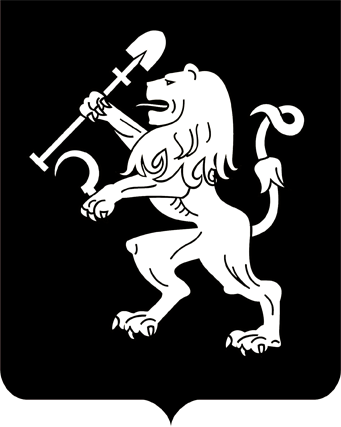 АДМИНИСТРАЦИЯ ГОРОДА КРАСНОЯРСКАРАСПОРЯЖЕНИЕО внесении изменений в распоряжение администрации города от 25.12.2015 № 166-эк В рамках проведения общегородских мероприятий, в целях организации культурного досуга населения города, в соответствии со ст. 16 Федерального закона от 06.10.2003 № 131-ФЗ «Об общих принципах организации местного самоуправления в Российской Федерации»,                  во исполнение распоряжения Губернатора Красноярского края                       от 02.06.2016 № 277-рг «Об активизации ярмарочной деятельности                  и летней торговли», руководствуясь ст. 45, 58, 59 Устава города Красноярска, распоряжением Главы города от 22.12.2006 № 270-р: 1. Внести в распоряжение администрации города от 25.12.2015          № 166-эк «О проведении фестивалей, ярмарок, базаров и расширенных продаж на территории города Красноярска в 2016 году» следующие изменения:1) приложение 1 к распоряжению дополнить строками 50.1, 50.2, 50.3, 123 следующего содержания:2) приложение 2 к распоряжению дополнить строками 133–                                145 следующего содержания:3) приложение 3 к распоряжению дополнить строками 32–                      35 следующего содержания:2. Настоящее распоряжение опубликовать в газете «Городские новости» и разместить на официальном сайте администрации города.Исполняющий обязанностизаместителя Главы города – руководителя департамента социально-экономического развития			                 А.Н. Цаплин11.07.2016№ 120-эк«50.1«Продовольственный           базар»13 июляплощадь музыкального театра, пр-т Мира, 129администрация Железнодорожного района                       в городе Красноярске50.2«Продовольственный       базар»17 августаплощадь музыкального театра, пр-т Мира, 129администрация Железнодорожного района в городе Красноярске50.3«Продовольственный       базар»14 сентябряплощадь музыкального театра, пр-т Мира, 129администрация Железнодорожного района в городе Красноярске123«Продовольственный  базар»17 сентябряул. Ломоносо-               ва, 94администрация Железнодорожного района в городе Красноярске» «133Пр-т им. газеты «Красноярский рабочий», 120410.07.2016–31.12.2016администрация Кировского                  района в городе Красноярске134Ул. Западная, 3г410.07.2016–01.12.2016администрация Кировского                 района в городе Красноярске135Ул. Академика Киренского, 13(автоприлавок)110.07.2016–31.12.2016администрация Октябрьского    района в городе Красноярске136Ул. Академика Киренского, 23д(автоприлавок)210.07.2016–31.12.2016администрация Октябрьского  района в городе Красноярске137Ул. Норильская, 1а(автоприлавок)110.07.2016–31.12.2016администрация Октябрьского  района в городе Красноярске138Ул. Тотмина, 8 б(автоприлавок)210.07.2016–31.12.2016администрация Октябрьского  района в городе Красноярске139Ул. Карбышева, 8г(автоприлавок)110.07.2016–31.12.2016администрация Октябрьского  района в городе Красноярске140Ул. Карла Маркса, 157  (мясная, молочная продукция – купава)110.07.2016–31.12.2016администрация Железнодорожного района в городе Красноярске141Ул. Красномосков-               ская, 25 (мясная, молочная продукция – купава)110.07.2016–31.12.2016администрация Железнодорожного района в городе Красноярске142Ул. Железнодорожников, 8 (мясная, молочная продукция – купава)110.07.2016–31.12.2016администрация Железнодорожногорайона в городе Красноярске143Пр-т Комсомольский, 161510.07.2016–01.11.2016администрация Советского                    района в городе Красноярске144Ул. 60 лет образования СССР, 31(молочная бочка)110.07.2016–31.12.2016администрация Советского                     района в городе Красноярске145Ул. Алеши Тимошенкова, 81а510.07.2016–01.10.2016администрация Свердловского района в городе Красноярске»«32Ул. Ладо Кецховели, 65а1510.07.2016–01.10.2016администрация     Октябрьского             района в городе Красноярске33Пр-т Комсомольский, 161510.07.2016–01.10.2016администрация       Советского                   района в городе Красноярске34Ул. Алеши Тимошенкова, 81а1010.07.2016–01.10.2016администрация Свердловского района в городе Красноярске35Ул. 60 лет Октября, 26а(рассада, саженцы)510.07.2016–01.10.2016администрация Свердловского района в городе Красноярске»